2019 Semen Sire Willandra 190512Semen available $40/doseSired by TamaleucaBody Weight 121kg September 2020   Double Poll PPGFW 11.5 (7 months), 20.4 micron, 3.2 SD, 15.6 CV, 98.7 CF, 42.5 EMD, 94 EM width, 7 Fat190512 is a very well  balanced pure ram with long body, depth and spring of rib.  Good straight top line and neck extension.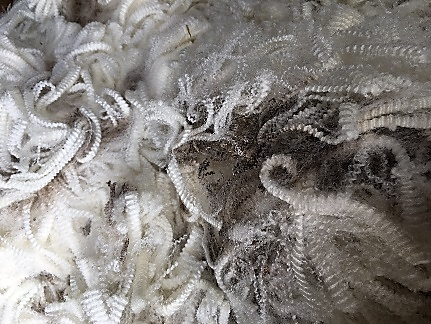 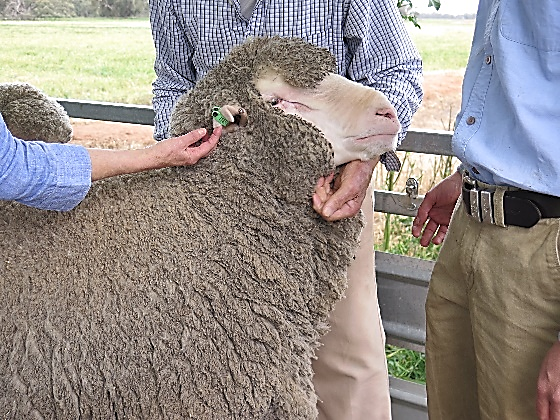 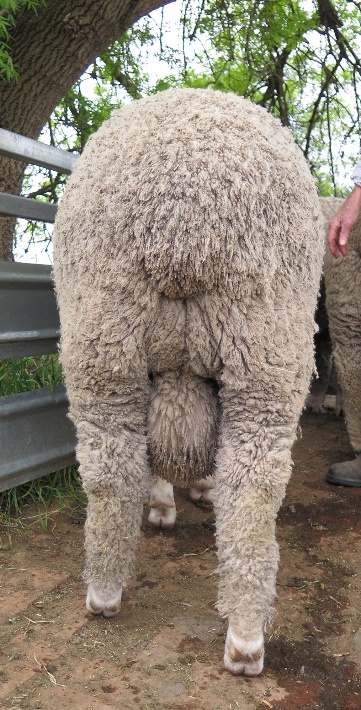 